P ř i h l á š k a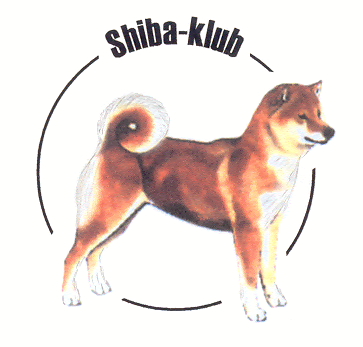 na Klubovou výstavu SHIBA KLUBU ČR, z.s.                 15. 5. 2021 v Mladé Boleslavi(výstaviště mezinárodních výstav - Krásná Louka)	Shiba    							Shikoku Třída (označte křížkem):       štěňat (4 - 6 měsíců stáří)                                                 dorostu (6 – 9 měsíců)                                                                        mladých (9 – 18 měsíců)                                                                      mezitřída (15 – 24 měsíců)                                               otevřená (od 15 měsíců)                                               vítězů (nutno doložit kopií titulu)                                               veteránů (od 8 let)	                                 čestná	                                 svod chovných psů Jméno psa/feny + chov. Stanice:................…..........................................................................................................Datum narození:....................................................    Pohlaví:  pes                             fenaOtec: ....................................................................….……………………………………………………...............Matka: .................................................................……………………………………………………….................Chovatel: ...............…...............................................................................................................................................Majitel: (+ adresa a PSČ).........................................................................................................................................                                        ..........................................................................................................................................E–mail:……………………………………………………….….………………………………………………… Tel.:……………………………………………… Uzávěrka: 23. 4. 2021 (datum poštovního razítka!) Po tomto termínu nebude přihláška přijata!!!!Potvrzení Vaší přihlášky (nahrazuje vstupní list) obdržíte min. 5 dnů před konáním výstavy na Vámi uvedenou e-mailovou adresu. Potvrzení Vaší přihlášky poštou bude zasíláno jen ve výjimečném případě (tedy pokud nejste majitelem e-mailové adresy).UPOZORŇUJEME NA BEZPODMÍNEČNÉ DODRŽENÍ DATA UZÁVĚRKY, PO TOMTO TERMÍNU NEBUDOU PŘIHLÁŠKY JIŽ PŘIJÍMÁNY. Datum: .................………..............…  		Podpis vystavovatele: ...…...................................................